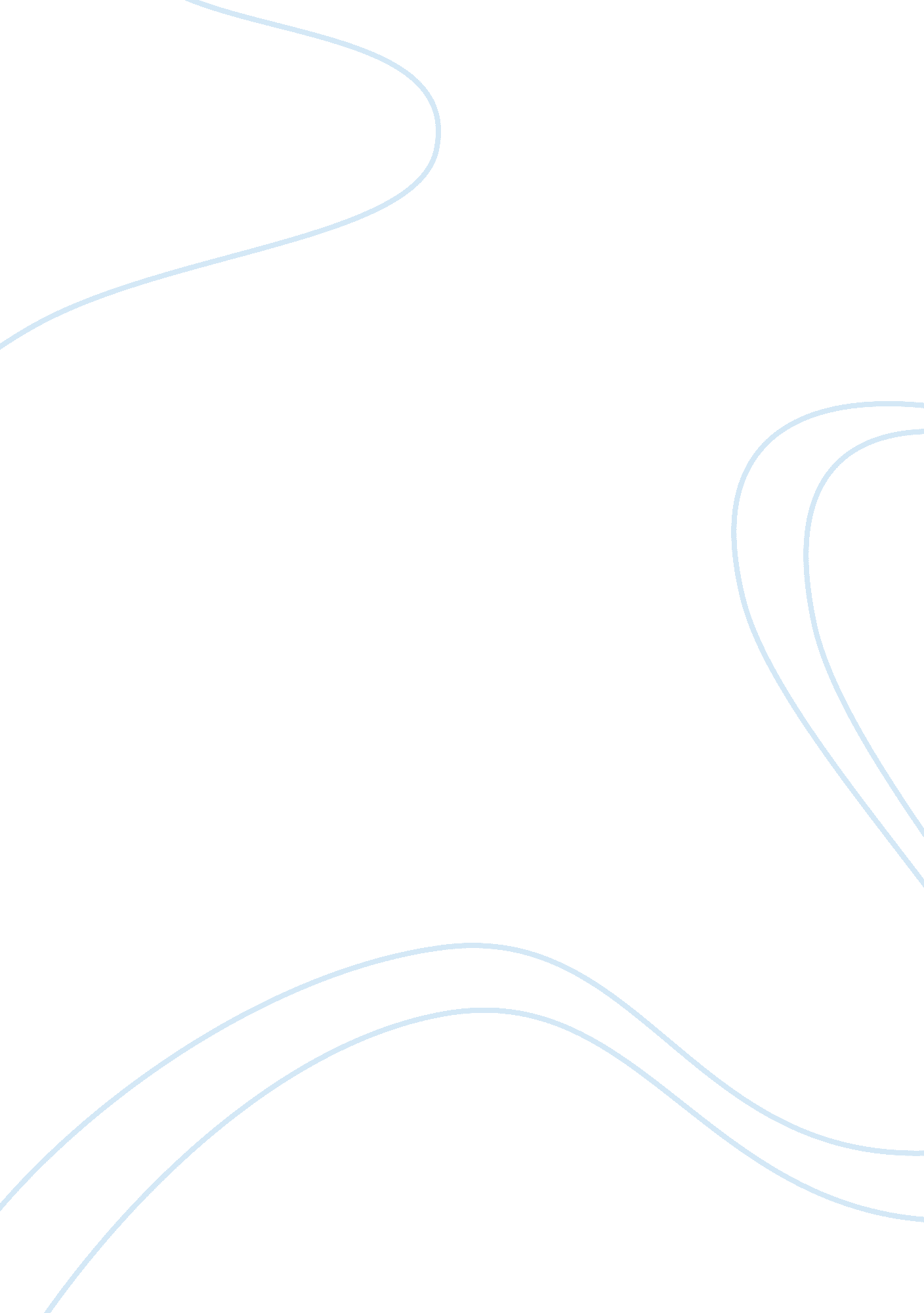 How many neural oscillators we need on sub- and supra-second intervals processing...Health & Medicine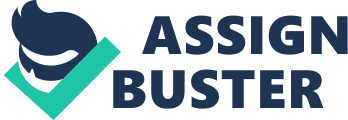 A commentary on 
Processing of sub- and supra-second intervals in the primate brain results from the calibration of neuronal oscillators via sensory, motor, and feedback processes . by Gupta, D. S. (2014) Front. Psychol. 5: 816. doi: 10. 3389/fpsyg. 2014. 00816 Processing of time intervals in short temporal ranges, typically in sub- and supra-second intervals, is vital for the survival of primates and humans. Research evidence has already shown that the processing of sub- and supra-second intervals is subserved by different neural mechanisms ( Buhusi and Meck, 2005 ). In the domain of time perception, one outstanding scientific question remains to be solved is whether the interval processing is implemented by a central clock (supra-sensory) or specific clock (neural state-specific) representation ( Ivry and Schlerf, 2008 ). Gupta (2014) initiated theoretical explorations by introducing different types of neuronal oscillators, with three key components: pacemaker neurons, tonic inputs, and synchronized excitation/inhibition of inter-connected neurons ( Gupta, 2014 ). Gupta further featured three characteristic factors in an integrated model: (1). The encoding of the time interval is reflected by frequency modulated neuronal spikes or spike bursts affiliated with the temporal points of a given interval. (2). Our brain embraces active calibration mechanisms among multiple oscillators and modular connections, which could to a large extent pit against the loss of interval timing functions of the brain. (3). The neuronal oscillators have solid foundations in neural substrates that typically characterize sensorimotor timing, from the changes of membrane potential to the functioning of high-level brain structures ( Teki et al., 2011 ; Santos et al., 2014 ). The concept of the building block for “ neural oscillators” in Gupta (2014) in essence could be extended and interpreted in different contexts: Firstly, the “ neuronal temporal units” in Gupta (2014) , in contrast to the traditional “ pacemaker-accumulator” model ( Treisman, 1963 ; Treisman et al., 1990 , 1994 ; Wittmann, 1999 ), is a machinery device (inherent in the brain) that processes the time information. Secondly, the “ oscillators” entail the “ modular” nature of neuronal clocks, by emphasizing the correspondence between neural substrates in temporal bindings between different sensory events. In this way and from a broad perspective, this model dovetails the tenets of “ intrinsic model” ( Ivry and Schlerf, 2008 ), but allows mechanistic flexibility for the interactions between separate clocks. Thirdly, the oscillators could demonstrate higher-level ensemble neuronal activities (but were relatively less addressed in current model), including oscillatory gamma-band responses ( Herrmann et al., 2004 ; Tallon-Baudry and Bertrand, 1999 ). Movement is the expressed time ( Teki et al., 2011 ). The Theoretical model for Gupta (2014) stems from the common setting of “ movement control” but encourages more potential investigations to come. For example, it could be extended and validated in other timing scenarios—go beyond the area of motor control—to demonstrate its robustness. Moreover, a typical function of human timing system is to predict the imminent events and hence make efficient perceptual decision making. The current oscillation model leaves much room to be improved by revealing how the oscillators could work directly in a framework of predictive coding. This predictive coding is somehow free of feedback processes as assumed in Gupta (2014) . Furthermore, a high-level processing of rhythm/periodicity-based upon the information of sub- or supra-second intervals, might mobilize population/ensemble neuronal coding as well as impose more complex inter-connections/overlappings of the supposed neuronal temporal units (with multiple neuronal feedback loops). What Gupta (2014) proposed essentially indicated a potential panorama of neural oscillators that could address the complexity of timing behavior. However, how many (levels of) oscillators are needed to elucidate those timing behaviors and how local lateral excitatory connectivity ( Gavornik and Shouval, 2011 ), interacting with the global (stochastic) processing of beat timing, warrants further explorations. Conflict of Interest Statement The author declares that the research was conducted in the absence of any commercial or financial relationships that could be construed as a potential conflict of interest. Acknowledgments The author thanks Dr. Rebecca Schaefer and Prof. Ernst Pöppel for stimulating discussions. References Buhusi, C. V., and Meck, W. H. (2005). What makes us tick? Functional and neural mechanisms of interval timing. Nat. Rev. Neurosci . 6, 755–765. doi: 10. 1038/nrn1764 Pubmed Abstract | Pubmed Full Text | CrossRef Full Text | Google Scholar Gavornik, J. P., and Shouval, H. Z. (2011). A network of spiking neurons that can represent interval timing: mean field analysis. J. Comput. Neurosci . 30, 501–513. doi: 10. 1007/s10827-010-0275-y Pubmed Abstract | Pubmed Full Text | CrossRef Full Text | Google Scholar Gupta, D. S. (2014). Processing of sub- and supra-second intervals in the primate brain results from the calibration of neuronal oscillators via sensory, motor, and feedback processes. Front. Psychol . 5: 816. doi: 10. 3389/fpsyg. 2014. 00816 Pubmed Abstract | Pubmed Full Text | CrossRef Full Text | Google Scholar Herrmann, C. S., Munk, M. H., and Engel, A. K. (2004). Cognitive functions of gamma-band activity: memory match and utilization. Trends Cogn. Sci . 8, 347–355. doi: 10. 1016/j. tics. 2004. 06. 006 Pubmed Abstract | Pubmed Full Text | CrossRef Full Text | Google Scholar Ivry, R. B., and Schlerf, J. E. (2008). Dedicated and intrinsic models of time perception. Trends Cogn. Sci . 12, 273–280. doi: 10. 1016/j. tics. 2008. 04. 002 Pubmed Abstract | Pubmed Full Text | CrossRef Full Text | Google Scholar Santos, L., Opris, I., Hampson, R., Godwin, D. W., Gerhardt, G., and Deadwyler, S. (2014). Functional dynamics of primate cortico-striatal networks during volitional movements. Front. Syst. Neurosci . 8: 27. doi: 10. 3389/fnsys. 2014. 00027 Pubmed Abstract | Pubmed Full Text | CrossRef Full Text | Google Scholar Tallon-Baudry, C., and Bertrand, O. (1999). Oscillatory gamma activity in humans and its role in object representation. Trends Cogn. Sci . 3, 151–162. doi: 10. 1016/S1364-6613(99)01299-1 Pubmed Abstract | Pubmed Full Text | CrossRef Full Text | Google Scholar Teki, S., Grube, M., and Griffiths, T. D. (2011). A unified model of time perception accounts for duration-based and beat-based timing mechanisms. Front. Integr. Neurosci . 5: 90. doi: 10. 3389/fnint. 2011. 00090 Pubmed Abstract | Pubmed Full Text | CrossRef Full Text | Google Scholar Treisman, M. (1963). Temporal discrimination and the indifference interval. Implications for a model of the “ internal clock. Psychol. Monogr . 77, 1–31. doi: 10. 1037/h0093864 Pubmed Abstract | Pubmed Full Text | CrossRef Full Text | Google Scholar Treisman, M., Cook, N., Naish, P. L., and MacCrone, J. K. (1994). The internal clock: electroencephalographic evidence for oscillatory processes underlying time perception. Q. J. Exp. Psychol. A 47, 241–289. doi: 10. 1080/14640749408401112 Pubmed Abstract | Pubmed Full Text | CrossRef Full Text | Google Scholar Treisman, M., Faulkner, A., Naish, P. L., and Brogan, D. (1990). The internal clock: evidence for a temporal oscillator underlying time perception with some estimates of its characteristic frequency. Perception 19, 705–743. doi: 10. 1068/p190705 Pubmed Abstract | Pubmed Full Text | CrossRef Full Text | Google Scholar Wittmann, M. (1999). Time perception and temporal processing levels of the brain. Chronobiol. Int . 16, 17–32. doi: 10. 3109/07420529908998709 Pubmed Abstract | Pubmed Full Text | CrossRef Full Text | Google Scholar 